Игры с водой - одна из форм естественной деятельности ребенка. Любые самостоятельные игры детей с водой, даже такие простые, как переливание, выливание, заполнение емкостей водой обладают психопрофилактической ценностью.Все игры с водой, так или иначе, способствуют развитию мелкой моторики рук, координации движений в системе «глаз - рука». Они существенно усиливают желание ребенка узнавать что - то новое, экспериментировать, работать самостоятельно, воспитывать любознательность,	формировать способность к наблюдению и навыки исследовательского поведения.Лучше, если водичка будет теплой и кипяченой. Это не вызовет «тактильного дискомфорта» у детей.Емкость	целесообразно заполнять водой до уровня не ниже 7-10 см, чтобы малышу было удобно наполнять водой бутылочки, опуская их на дно, зачерпывать воду, и чтобы была возможность разнообразить игровые действия.Хорошо иметь клеенчатый передник, фартук, нарукавник. Рядом должны находиться сухие тряпочки, салфетки.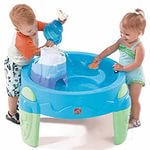 Очень важно даже самых маленьких детей знакомить с правилами поведения во время игр с водой:нельзя намеренно выливать воду на пол;нельзя брызгать водой на других детей;после игры следует раскладывать все мокрые предметы на полотенце для просушки.Необязательно покупать специальные игрушки, это могут быть разнообразные материалы и предметы, которые можно изготовить самим:пластмассовые и резиновые игрушки;предметы из различных материалов (дерева, пластмассы) разного веса, формы, размера, фактуры, природные материалы;стаканчики из под йогуртов, бутылочки с крышками, дырками на дне, формочки, ведерки;совки, черпачки, ложки, сита, сачки, лейки, воронки;	резиновые и поролоновые губки и многое другое.Игры - упражнения «Течет ручеек»Взрослый из стаканчика льет водичку в сомкнутые ладошки малыша, малыш; старается удержать водичку в ладошках (держать пальчики сомкнутыми, чтобы водичка сквозь них «не убегала»), а затем выпустить ее из рук.«Плывут рыбки»Имитировать руками движения в соответствии с текстом (сжимать и разжимать кулачки, прижимать ладошки к донышку):Рыбки весело резвятся В чистой тепленькой воде:То сожмутся, разожмутся,То зароются в песке.«Стирка»На первую строчку - терть один кулачок о другой, на вторую - движения ладонями вправо - лево, на третью - сжимать-разжимать кулачки, изображающие развешивание белья.Мы белье стирали.В речке полоскали.	Выжали, развесили -	То-то стало весело!	«Кораблики»Запускать в тазике с водой бумажный кораблик. Для того чтобы кораблик двигался, нужно дуть на него не торопясь (вытягивая губы трубочкой, не надувая щеки).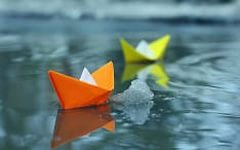 «Зверушки-путешественники» Рассадите мелкие игрушки (например, итрушки из «киндер-сюрпризов») на плавающие поверхности воды «плотики» (различные поролоновые губки, кусочки пенопласта). А теперь отправляйте в плавание. Если игрушки будут падать в воду, будите спасать зверушек - путешественников обратно на плотики.«Игры с бельевыми прищепками»Малыш может поиграть с цветными прищепками, купаясь в ванной. Их можно вылавливать из воды руками и разными предметами: сачком, ложкой, стаканчиком.Предложите выловить прищепки определенного цвета, например все красные, потом поочередно, то одного цвета, то другого.Покажите ребенку, как тремя пальчиками можно прицепить прищепку за веревочку, полотенце и  даже мамин халат.«Подводная Лодка»Внутрь пластиковой бутылки широким горлышком посадить несколько зверушек из «киндер-сюрпризов» и закрущть крышку, бутылка превратится в замечательную подводную лодку.«Тонет - не тонет»	Подберите любые предметы: камешки, пуговицы, карандаши, пластиковые крышки, пластмассовые и резиновые игрушки и многое другое. Пусть ребенок кидает предметы в воду.Обращайте внимание маленького экспериментатора на то, как «ведут себя» в воде предметы (тонут или нет). Называйте свойства предметов: (деревянный, железный, легкий, тяжелый и пр.)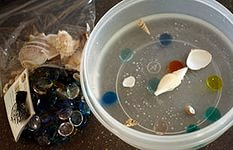 «Поймай рыбку»Предложите малышу поймать рыбок (пластиковых), но не руками, а сачком.Для удобства во время игры можно использовать другую емкость с водой, в которую малыши помещают пойманных рыбок (ведь рыбки не могут жить без воды!).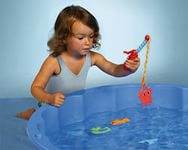 Пусть игра просто будет!Для малыша игра - это жизнь!МДОУ детский сад комбинированного вида №23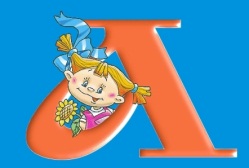 «Аленушка» «Игры с водой»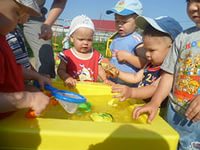 г. Клин, 2014 г.